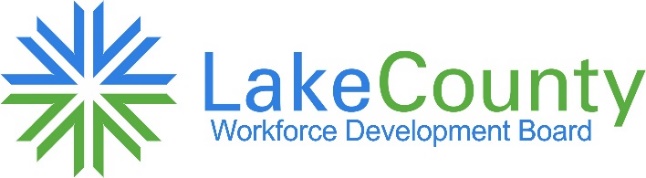                   Executive Committee
                   Meetings Minutes Wednesday, August 5, 2020 at 8:15 AM 
Zoom Meeting URL: https://zoom.us/j/93613692094?pwd=VmUyTVZUTTMzaWJob1IycjRiTGM3QT09 
Present: Chairman Warrington, Chris Hammerlund, Jennifer Harris, Tim Dempsey, Dennis Kessler, Edward Melton, Mike Rummel, Jennifer Serino   
Call to Order . . . . . . . . . . . . . . . . . .. . . . . . . . . . . . . . . . . . . . . . . . . . .Andrew Warrington, Committee ChairmanChairman Warrington called the meeting to order at 8:19 AM.   A roll call was made, and a quorum was present.      Public CommentThere was no public comment.   Chairman’s Report . . . . . . . . . . . . . . . . . . . . . . . . . . . . . ..  . . . . . . . . . . . . . . . . . . . . . . . . . . . . . . Andrew Warrington
There was no report. Consent Agenda										            Approve the June 2020 Committee Meeting Minutes                                                            Attachment A.1          Approve the Regional and Local Plan required modifications 	     Attachment A.2Accept the US DOL Dislocated Worker Grant – Disaster Recovery Grant in 	     Attachment A.3
the amount of $1,223,650.Action: 
A motion was made by Member Melton, seconded by Member Kessler that the Consent Agenda be approved.    
A rollcall vote was made, and the motion carried.                                                             New Business Strategic-Plan Based Board Agenda Chairman Warrington shared that the Lake County Workforce Development Board has designed a new Strategic Plan to guide our strategic efforts.  It is his hope that this plan will be an active strategy to move the needle on our workforce development goals, instead of a document that sits on a shelf and collects dust.  He suggested redesigning the WFB meetings to be more focused on the workforce board’s strategic plan and redevelop the agenda that mirrors that. A conversation took place around this topic and more will be reviewed at the next meeting. Workforce Board Strategic Plan Create a Culture of Equitable Prosperity Lake County Workforce Development Board Equity Taskforce Creation		  Attachment B

Chairman proposed the creation of an Equity Taskforce and reviewed attachment B with the committee. Laura Gergely will follow up with the suggested co-chairs and report back to the committee in September. 
Continue to be the Workforce Innovative Leader Communications and Marketing Request for Proposal 				  Attachment C

Member Serino shared the outline of the marketing and communications request for proposal with the committee – attachment c.  This RFP will be reviewed and discussed with Lake County Purchasing in late August.
Increase industry-led workforce solutionsDevelop solutions through career pathwaysBusiness and Finance UpdatesLake County Workforce Development Grant Expenditure Report			  Attachment DLake County Workforce Development Contract Report 			              Attachment E	Illinois Department of Commerce and Economic Opportunity LWIA 1 PY19                Attachment F
	Combined Monitoring Results	Member Serino reviewed the Grant Expenditure Report and shared that all budgets are on track.   She also reviewed the Illinois Department of Commerce and Economic Opportunity LWIA 1 PY19 Combined Monitoring Results stating we had a good report with no fiscal findings.   Upcoming Board & Committee MeetingsExecutive Committee Meeting – September 2, 2020 at 8:15 AMWorkforce Development Board Meeting – September 24, 2020 at 8:00 AM Chairman announced that the next Executive Committee Meeting will be held on September 2, 2020 and the next Board Meeting will be held on September 24 – via Zoom.  AdjournmentA motion was made by member Rummel and second by member Harris that the meeting be adjourned.  The meeting was adjourned at 9:10 AM.    